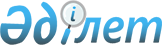 Он сегіз жасқа дейінгі балаларға арналған ай сайынғы мемлекеттік жәрдемақылар тағайындағанда жеке қосалқы шаруашылықтан түскен табысты есептеу үшін статистика органдарымен ұсынылған 2010 жылға арналған бағаларды түзету туралыҚостанай облысы Федоров ауданы әкімдігінің 2010 жылғы 26 қаңтардағы № 47 қаулысы. Қостанай облысы Федоров ауданының Әділет басқармасында 2010 жылғы 12 наурызда № 9-20-172 тіркелді

      Қазақстан Республикасы 2001 жылғы 23 қаңтардағы "Қазақстан Республикасындағы жергiлiктi мемлекеттiк басқару, өзін-өзі басқару туралы" Заңының 31-бабының 1-тармағының 14) тармақшасына, "Балалы отбасыларға берілетін мемлекеттік жәрдемақылар туралы" Қазақстан Республикасының Заңын іске асыру жөніндегі кейбір шаралар туралы" Қазақстан Республикасы Үкіметінің 2005 жылғы 2 қарашадағы № 1092 қаулысымен бекітілген, Балаларға арналған жәрдемақы алуға үміткер отбасының жиынтық табысын есептеу ережесінің 30–тармағына сәйкес Федоров ауданының әкімдігі ҚАУЛЫ ЕТЕДІ:



      1. Он сегіз жасқа дейінгі балаларға арналған ай сайынғы мемлекеттік жәрдемақыны тағайындағанда жеке қосалқы шаруашылықтан түскен табысты есептеу үшін статистика органдары 2010 жылға ұсынатын бағаларды түзету деректерді 60 процентқе азайту жолымен белгіленсін.



      2. "Федоров аудандық жұмыспен қамту және әлеуметтік бағдарламалар бөлімі" мемлекеттік мекемесіне он сегіз жасқа дейінгі балаларға арналған ай сайынғы мемлекеттік жәрдемақы тағайындауға үміткердің жеке қосалқы шаруашылығынан алынған табыстарды есептегенде осы қаулыны басшылыққа алсын.



      3. Осы қаулы алғаш ресми жарияланған күнінен бастап он күнтізбелік күн өткен соң қолданысқа енгізіледі.      Аудан

      әкімі                                      А. Корниенко      КЕЛIСIЛДІ      "Федоров аудандық жұмыспен қамту

      және әлеуметтiк бағдарламалар бөлімі"

      мемлекеттiк мекемесінiң бастығы 

      __________________ Т. Волоткевич

      2010 жыл 26 қаңтар
					© 2012. Қазақстан Республикасы Әділет министрлігінің «Қазақстан Республикасының Заңнама және құқықтық ақпарат институты» ШЖҚ РМК
				